УСТАВРЕГИОНАЛЬНОГО ОТДЕЛЕНИЯОБЩЕРОССИЙСКОЙ ОБЩЕСТВЕННОЙ ОРГАНИЗАЦИИ «ДЕЛОВАЯ РОССИЯ»г. , 20 г.РАЗДЕЛ IОБЩИЕ ПОЛОЖЕНИЯСтатья 1.  региональное отделение Общероссийской общественной организации «Деловая Россия»1.  региональное отделение Общероссийской общественной организации «Деловая Россия» (именуемое в дальнейшем «Отделение») является структурным подразделением Общероссийской общественной организации «Деловая Россия» (регистрационный № 5004, запись о создании внесена в ЕГРЮЛ 09.12.2002г. за ОГРН 1027746002954) осуществляющим свою деятельность на территории  в соответствии с целями, установленными Уставом Общероссийской общественной организации «Деловая Россия» (далее – Организация) и настоящим Уставом.2. Отделение является основанной на членстве добровольной самоуправляемой некоммерческой организацией, созданной по инициативе граждан, объединившихся на основе общности интересов для реализации уставных целей на указанной территории.3. Организационно-правовая форма Отделения – общественная организация. 4. Наименование Отделения –  региональное отделение Общероссийской общественной организации «Деловая Россия». Сокращенное наименование Отделения – .Статья 2. Правовая основа и принципы деятельности Отделения1. Отделение осуществляет свою деятельность в соответствии с Конституцией Российской Федерации, действующим законодательством Российской Федерации, общепризнанными принципами и нормами международного права, Уставом Организации и настоящим Уставом.2. Отделение строит свою деятельность на основе принципов равноправия своих членов, законности, гласности, добровольности, самоуправления.Статья 3. Территориальная сфера деятельности Отделения1. Территориальная сфера деятельности Отделения – .2. Местонахождение постоянно действующего руководящего органа Отделения:.РАЗДЕЛ IIЦЕЛИ И НАПРАВЛЕНИЯ ДЕЯТЕЛЬНОСТИ ОТДЕЛЕНИЯСтатья 4. Цели ОтделенияЦелями Отделения являются: объединение частных предпринимателей для содействия развитию в России свободного конкурентного рынка, отечественного производства, справедливой и эффективной рыночной социальной системы, становлению «среднего класса» - класса новых российских собственников;содействие правовой защите законных интересов предпринимателей от административного давления и коррупции, а также отстаиванию интересов российского бизнеса на зарубежных рынках, развитию совместных бизнес проектов;содействие развитию связей и сотрудничества с национальными и международными организациями предпринимателей во всем мире;содействие соблюдению установленных правил и нравственных норм среди предпринимателей, организация благотворительной, меценатской деятельности, совместного проведения досуга;формирование в обществе нетерпимости к коррупционному поведению;развитие межнационального сотрудничества, сохранение и защита деловых традиций народов Российской Федерации.Статья 5. Предмет деятельности Отделения1. Руководствуясь указанными в статье 4 настоящего Устава целями, Отделение в соответствии с действующим законодательством осуществляет:1) содействие созданию благоприятных условий работы предпринимателей на основе укрепления взаимодействия между отечественными производителями и органами государственной власти и местного самоуправления, участие в работе государственных и общественных институтов, реализующих задачу организации взаимодействия между предпринимателями, государством и между обществом; 2) содействие защите и созданию благоприятных условий для развития предпринимательской деятельности, не связанной с причинением ущерба нравственности, здоровью, правам и законным интересам других лиц;3) содействие разработке и проведению общественной экспертизы проектов законов и иных нормативных актов, направленных на регулирование общественных отношений в сфере экономики и предпринимательской деятельности;4) участие в разработке и оказание содействия в подготовке и практической реализации программ, направленных на развитие внутреннего рынка товаров и услуг, а также оздоровление делового климата, в том числе защиту прав собственности;5) содействие становлению норм этики бизнеса, цивилизованных деловых стандартов, свободной конкуренции, идей и практики социального партнерства;6) разработка научных, аналитических, методических и консультационных материалов и рекомендаций, сбор, изучение, анализ и распространение информации, затрагивающей интересы предпринимателей. Подготовка и представление докладов о состоянии и перспективах развития экономики страны в целом и ее отдельных направлений;7) проведение форумов, конференций, круглых столов, семинаров и выставок по вопросам развития предпринимательской деятельности;8) содействие развитию деловых связей, в том числе с предпринимателями других государств, организация поездок российских предпринимателей за рубеж, прием зарубежных делегаций в Российской Федерации для обмена опытом предпринимательской деятельности;9) благотворительную деятельность.РАЗДЕЛ IIIПРАВОВОЕ ПОЛОЖЕНИЕ ОТДЕЛЕНИЯСтатья 6. Правоспособность Отделения как юридического лица1. Правоспособность Отделения как юридического лица возникает с момента государственной регистрации. 2. Отделение имеет самостоятельный баланс, расчетный счет, бланки, печать со своим наименованием, эмблему, флаги, вымпелы и иную символику, может иметь в собственности обособленное имущество и отвечать по своим обязательствам этим имуществом, может от своего имени приобретать и осуществлять имущественные и неимущественные права, исполнять обязанности, быть истцом и ответчиком в суде, арбитражном и третейском судах.3. Имущество, переданное Отделению его учредителями, членами, является собственностью Отделения.4. Отделение создается без ограничения срока деятельности.Статья 7. Права Отделения как общественного объединенияОтделение для осуществления своих целей в порядке, определяемом действующим законодательством Российской Федерации, имеет право:1) свободно распространять информацию о своей деятельности;2) участвовать в выработке решений органов государственной власти и местного самоуправления в порядке и объеме, предусмотренными действующим законодательством Российской Федерации;3) проводить собрания, митинги, демонстрации, шествия и пикетирование;4) учреждать средства массовой информации и осуществлять издательскую деятельность;5) представлять и защищать свои права, законные интересы своих членов, а также других граждан в органах государственной власти и местного самоуправления и общественных объединениях;6) выступать с инициативами по различным вопросам общественной жизни, вносить предложения в органы государственной власти;7) осуществлять в полном объеме полномочия, предусмотренные действующим законодательством для общественных объединений.Статья 8. Предпринимательская деятельность Отделения1. Отделение в порядке, определяемом действующим законодательством, может осуществлять предпринимательскую деятельность, в том числе внешнеэкономическую, необходимую для достижения общественно полезных целей, ради которых создано Отделение, и соответствующую этим целям.2. Предпринимательская деятельность осуществляется Отделением лишь постольку, поскольку это служит достижению уставных целей.3. Отделение может создавать хозяйственные товарищества, общества и иные хозяйственные организации с правами юридического лица.4. Доходы от предпринимательской деятельности Отделения не могут перераспределяться между членами Отделения и должны использоваться для достижения уставных целей.Статья 9. Обязанности Отделения как общественного объединения1. Отделение обязано:1) соблюдать законодательство Российской Федерации, общепризнанные принципы и нормы международного права, касающиеся сферы ее деятельности, а также нормы, предусмотренные Уставом Общероссийской общественной организации «Деловая Россия» и настоящим Уставом;2) обеспечивать доступность ознакомления с отчетом об использовании своего имущества; 3) ежегодно информировать орган, принявший решение о государственной регистрации Отделения, о продолжении своей деятельности с указанием действительного места нахождения постоянно действующего руководящего органа, его названия и данных о руководителях Отделения в объеме сведений, включаемых в единый государственный реестр юридических лиц;4) предоставлять по запросу органа, принявшего решение о государственной регистрации Отделения, решения руководящих органов и должностных лиц Отделения, а также годовые и квартальные отчеты о своей деятельности в объеме сведений, представляемых в налоговые органы;5) допускать представителей органа, принявшего решение о государственной регистрации Отделения, на проводимые Отделением мероприятия; 6) оказывать содействие представителям органа, принявшего решение о государственной регистрации Отделения, в ознакомлении с деятельностью Отделения в связи с достижением уставных целей и соблюдением законодательства Российской Федерации.Отделение несет иные обязанности, предусмотренные законодательством Российской Федерации, Уставом Организации и настоящим Уставом.РАЗДЕЛ IVЧЛЕНЫ ОТДЕЛЕНИЯ, ИХ ПРАВА И ОБЯЗАННОСТИСтатья 10. Членство в Отделении1. Члены Отделения являются одновременно членами Организации.2. Членами Организации могут быть:1) граждане Российской Федерации, достигшие 18 лет;3) иностранные граждане и лица без гражданства, законно находящиеся в Российской Федерации. Не может быть членом Организации:- иностранный гражданин или лицо без гражданства, в отношении которых в установленном законодательством Российской Федерации порядке принято решение о нежелательности их пребывания (проживания) в Российской Федерации;- лицо, включенное в перечень в соответствии с пунктом 2 статьи 6 Федерального закона от 7 августа 2001 года № 115-ФЗ «О противодействии легализации (отмыванию) денежных средств, полученных преступным путем, и финансированию терроризма»;- лицо, в отношении которого вступившим в законную силу решением суда установлено, что в его действиях содержатся признаки экстремистской деятельности;- лицо, содержащееся в местах лишения свободы по приговору суда.2. Членство в Отделении и выход из него являются добровольными.3. Прием в члены Отделения физических лиц осуществляется на основании индивидуальных письменных заявлений лиц, заинтересованных в совместном решении задач Отделения в соответствии с его Уставом. Такие заявления направляются на имя Организации в адрес Отделения. Решение о приеме лица в члены Отделения принимает Президиум Генерального совета Организации простым большинством голосов. Лицо считается принятым в Организацию с момента принятия Президиумом Генерального совета соответствующего решения.5. Выход из членов Отделения физических лиц осуществляется на основании письменного заявления.Заявление о выходе из Отделения подается на имя Организации или регионального Отделения, в котором состоял на учете член Организации.Решения Президиума Генерального совета Организации по данному вопросу не требуется.6. Основаниями исключения лица из членов Отделения являются:1) несоблюдение положений настоящего устава, устава Организации или внутренних нормативных документов Организации и (или) Отделения, 2) неуплата членских взносов;3) невыполнение решений руководящих органов Организации, Отделения принятых в пределах установленной настоящим Уставом и Уставом Организации компетенции; 4) совершение действий, порочащих Организацию, Отделение и (или) противоречащих целям Организации, Отделения;5) наступление обстоятельств, препятствующих членству в Организации, указанных в ст. 10 настоящего устава;6) невыполнение обязанности по непосредственному участию в работе направленной на достижение целей Организации, фактическая утрата связи с Организацией, Отделением.7. Член Отделения считается исключенным из него с момента принятия соответствующего решения Президиумом Генерального совета Организации. 8. Учет членов Отделения осуществляется Председателем Совета Отделения.9. Решением Съезда Организации может быть утверждено положение "О членстве", регламентирующее вопросы членства в Организации неурегулированные в настоящем Уставе.Статья 11. Права и обязанности членов Отделения1. Члены Отделения имеют равные права и несут равные обязанности.2. Член Отделения имеет право:1) принимать участие в деятельности Отделения;2) участвовать в Общем собрании Отделения;3) быть избранным делегатом на Съезд Организации; 4) избирать и быть избранным в выборные органы Организации и Отделения;5) вносить предложения по совершенствованию деятельности Организации во все ее органы; 6) обращаться с заявлениями в любой выборный орган Организации и получать ответ по существу своего обращения;7) по своему усмотрению выйти из состава Организации;8) делать добровольные (в том числе целевые) пожертвования и взносы Организации;3. Член Отделения обязан: выполнять требования настоящего Устава, решения руководящих органов Отделения, принятые в пределах их компетенции;принимать непосредственное участие в работе по реализации целей Отделения и Организации;участвовать в образовании имущества Отделения и Организации, а именно, уплачивать вступительные и членские взносы в порядке, способом и в сроки, которые предусмотрены  Положением «О членстве» Организации;не совершать действия, заведомо направленные на причинение вреда Отделению и Организации, в том числе, не допускать действий, порочащих Организацию;не разглашать конфиденциальную информацию о деятельности Отделения и Организации;участвовать в принятии решений, без которых Отделение и Организация не могут продолжать свою деятельность в соответствии с законом, если его участие необходимо для принятия таких решений;не совершать действия (бездействие), которые существенно затрудняют или делают невозможным достижение целей, ради которых созданы Отделение и Организация;добросовестно выполнять иные обязанности, возложенные на него настоящим Уставом и законом.РАЗДЕЛ VОРГАНЫ УПРАВЛЕНИЯ И КОНТРОЛЯ ОТДЕЛЕНИЯСтатья 12. Общее собрание – высший руководящий орган Отделения.1. Высшим руководящим органом Отделения является Общее собрание, которое собирается по решению Совета Отделения или Сопредседателя Организации не реже одного раза в  год.2. Исключительная компетенция Общего собрания Отделения:определяет основные направления деятельности Отделения (2/3 голосов членов, присутствующих на Общем собрании Отделения);избирает сроком на два года Председателя Отделения и членов Совета Отделения, а также может избрать Сопредседателей, досрочно прекращает их полномочия (2/3 голосов членов, присутствующих на Общем собрании Отделения), при этом Председатель Отделения и Сопредседатели  Отделения утверждаются Генеральным советом Организации;избирает сроком на два года Председателя и членов Ревизионной комиссии Отделения либо Ревизора Отделения, досрочно прекращает их полномочия (2/3 голосов членов, присутствующих на Общем собрании Отделения);заслушивает и утверждает отчеты выборных органов Отделения;принимает решение об обращении в Генеральный совет Организации с предложением о государственной регистрации Отделения;избирает делегатов на Съезд Организации в пределах норм представительства, утверждаемых Генеральным советом Организации;3. Полномочия членов Совета Отделения и Председателя Отделения, Сопредседателей (если они есть) и членов Ревизионной комиссии Отделения могут быть прекращены досрочно. Члены Совета Отделения могут быть доизбраны.4. Общее собрание Отделения вправе принимать решения по всем вопросам повестки дня, если на нем присутствует более половины членов Отделения, состоящих на учете в отделении. Форма голосования и порядок принятия решения определяется Общим собранием Отделения.Решения на Общем собрании Отделения принимаются простым большинством голосов присутствующих членов Отделения при наличии кворума, за исключением случаев, специально оговоренных настоящим Уставом. Решения оформляются протоколом.5. Внеочередное Общее собрание Отделения может быть созвано по следующим основаниям:- по решению Совета Отделения;- по письменному требованию не менее 1/3 членов Отделения;- по инициативе Сопредседателя, возглавляющего соответствующее направление деятельности Организации согласно распределению обязанностей;- по инициативе Ревизионной комиссии (Ревизора) Отделения.Статья 13. Совет Отделения1. В период между Общими собраниями деятельностью Отделения руководит Совет Отделения – постоянно действующий руководящий орган Отделения, избираемый на Общем собрании сроком на два года.2. Решения Совета принимаются простым большинством голосов открытым голосованием, при условии участия в заседании более половины членов Совета.3. Работой Совета Отделения может руководить Председатель, избранный членами Совета Отделения из своего состава.4. Деятельностью Совета Отделения не может руководить Председатель Отделения.5. Совет Отделения:1) созывает Общее собрание Отделения, определяет его проект повестки дня;2) организует и контролирует исполнение решений Общего собрания Отделения;3) утверждает годовой отчет и годовой бухгалтерский баланс Отделения;4) утверждает финансовый план Отделения и вносит в него изменения;5) осуществляет иные полномочия в рамках руководства деятельностью Отделения, не отнесенные к исключительной компетенции Общего собрания Отделения.Статья 14. Председатель ОтделенияПредседатель Отделения избирается на Общем собрании Отделения сроком на 2 (Два) года и утверждается решением Генерального совета Организации в порядке, установленном настоящим Уставом.Председатель Отделения не может руководить деятельностью Совета Отделения.Председатель Отделения:от имени Отделения действует без доверенности, представляет его интересы в государственных, муниципальных органах и учреждениях, юридических лицах различных организационно-правовых форм и общественных объединениях;созывает заседания Совета Отделения;определяет перечень вопросов, выносимых на обсуждение Совета Отделения;осуществляет иные полномочия в рамках руководства текущей деятельностью Отделения, не отнесенные к компетенции Общего собрания и Совета Отделения, в том числе подписывает документы Отделения и выдает от его имени доверенности.Исполнение Председателем Отделения его полномочий может быть досрочно прекращено в порядке, предусмотренном настоящим Уставом, в случаях:личного заявления о досрочном прекращении полномочий;невозможности в полном объеме выполнять обязанности;несоблюдение Устава, в том числе неуплаты членских взносов;невыполнение решений руководящих органов Организации и Отделения, принятых в пределах установленной настоящим Уставом компетенции;совершения действий, порочащих Отделение и/или Организацию.С инициативой о досрочном прекращении Председателем Отделения своих полномочий могут выступать:Сопредседатель, возглавляющий соответствующее направление деятельности Организации согласно распределению обязанностей;Генеральный Совет Организации;Президиум Генерального совета Организации;не менее 1/3 членов, состоящих на учете в Отделении.Статья 15. Ревизионная комиссия (Ревизор) Отделения1. В зависимости от количества членов Организации, объединенных в данное регионально отделение, по решению Общего собрания Отделения избирается Ревизионная комиссия или Ревизор Отделения сроком на 2 (Два) года.2. Ревизионная комиссия Отделения правомочна принимать решения, если на ее заседании присутствует более половины ее членов. Решения принимаются открытым голосованием простым большинством голосов присутствующих членов ревизионной комиссии при наличии кворума.3. Ревизионная комиссия (Ревизор) Отделения осуществляет контроль за финансово-хозяйственной деятельностью Отделения, состоянием и учётом материальных ценностей.4. Члены Ревизионной комиссии (Ревизор) Отделения имеют право получать любую информацию, связанную с деятельностью Отделения, от Председателя Отделения, членов Совета Отделения и штатных работников регионального отделения.5. Ревизионная комиссия (Ревизор) Отделения вправе принимать решение о созыве внеочередного Общего собрания Отделения.6. Ревизионная комиссия (Ревизор) Отделения отчитывается о своей деятельности перед Общим собранием Отделения.7. Ревизия финансово-хозяйственной деятельности Отделения проводится не реже одного раза в год.8. Членом Ревизионной комиссии (Ревизором) Отделения не может быть член Совета Отделения или штатный работник Отделения.9. Заседания Ревизионной комиссии созываются ее председателем по мере необходимости, но не реже одного раза в год.РАЗДЕЛ VIМЕСТНЫЕ ОТДЕЛЕНИЯСтатья 16. Местные Отделения.1. Местные Отделения создаются в муниципальных образованиях .2. Решение о создании Местного Отделения принимается Советом Отделения.3. Местные Отделения создаются для координации деятельности членов регионального отделения в данной местности (муниципальном образовании) и не могут образовывать юридические лица и иные организационно-правовые формы. Местные отделения обладают статусом филиала или представительства Отделения.4. Информация о создании Местного Отделения заносится в Устав Отделения.5. Местные Отделения действуют на основании Положения о Местном Отделении, утвержденного Советом регионального отделения.6. Местные Отделения наделяются имуществом Отделения. 5. Члены Местного Отделения одновременно являются членами регионального отделения.6. Порядок приема в члены и исключения из членов Местных Отделений аналогичен порядку приема в члены и исключения из членов Отделения.Статья 17. Руководитель Местного Отделения.1. Руководители Местных Отделений назначаются Советом Отделения и действуют на основании выданных им доверенностей Председателем Отделения.РАЗДЕЛ VIIИМУЩЕСТВО ОТДЕЛЕНИЯСтатья 18. Имущество Отделения1. Отделение в соответствии с действующим законодательством может иметь в собственности земельные участки, здания, строения, сооружения, жилищный фонд, транспорт, оборудование, инвентарь, имущество культурно-просветительного, спортивного и оздоровительного назначения, денежные средства, акции, другие ценные бумаги и иное имущество, необходимое для материального обеспечения деятельности, предусмотренной настоящим Уставом.2. Собственником имущества является Отделения как юридическое лицо. Каждый отдельный член Организации, состоящий на учете в Отделении не имеет права собственности на долю имущества Отделения. Права собственника от имени Отделения осуществляет Совет отделения.Статья 19. Источники формирования имущества ОтделенияИсточниками формирования имущества и средств Отделения являются:1) добровольные, в том числе целевые, пожертвования и взносы; 2) членские взносы; 3) доходы от гражданско – правовых сделок;4) доходы от предпринимательской, в том числе внешнеэкономической, деятельности; 5) поступления от проводимых в соответствии с Уставом лекций, выставок, лотерей, аукционов и иных мероприятий;6) других источников, не запрещенных действующим законодательством.РАЗДЕЛ VIIIПОРЯДОК РЕОРГАНИЗАЦИИ И ЛИКВИДАЦИИ ОТДЕЛЕНИЯ.ВНЕСЕНИЕ ИЗМЕНЕНИЙ И ДОПОЛНЕНИЙ В УСТАВСтатья 20. Реорганизация и ликвидация Отделения1. Отделение может быть реорганизовано или ликвидировано по решению Генерального совета Организации в соответствии с действующим законодательством.2. Реорганизация Отделения осуществляется по решению Генерального совета Организации, если за данное решение проголосовало 2/3 (две трети) голосов присутствующих делегатов, при наличии кворума.3. При реорганизации Отделения совокупность всех прав и обязанностей Отделения переходит в установленном законодательством порядке к его правопреемнику.4. Ликвидация Отделения осуществляется по решению Генерального совета Организации, если за данное решение проголосовало 2/3 (две трети) голосов присутствующих делегатов, при наличии кворума. Отделение может быть также ликвидировано по решению суда в случаях и в порядке, предусмотренных действующим законодательством.5. В случае ликвидации Отделения создается ликвидационная комиссия, которая принимает на себя все полномочия по управлению делами Отделения.6. При ликвидации Отделения имущество, полученное Отделением в безвозмездное пользование или аренду, возвращается его законным владельцам, а денежные средства и имущество, являющиеся собственностью Отделения, после расчетов с кредиторами и оплаты по другим обязательствам, используются на уставные цели. Решение об использовании оставшегося имущества публикуется ликвидационной комиссией в печати.7. Документы по личному составу Отделения передаются на государственное хранение в установленном законодательством порядке.Статья 21. Внесение изменений и дополнений в настоящий УставРешения об утверждении изменений и дополнений в настоящий Устав принимаются Общим собранием Отделения 2/3 (двумя третями) голосов делегатов, при наличии кворума и утверждаются решением Генерального совета Организации. Изменения и дополнения в Устав Отделения в установленном законодательством порядке подлежат государственной регистрации и приобретают юридическую силу с момента такой регистрации.«ЗАВЕРЕНО»основание – протокол заседанияГенерального совета Общероссийской общественнойорганизации «Деловая Россия»№  от  20 годаПрезидентОбщероссийской общественной организации «Деловая Россия»_______________ /А.Е. Репик/	М.П.УТВЕРЖДЕНОбщим собранием регионального отделения Общероссийской общественнойорганизации «Деловая Россия»,протокол № от 20 годаПредседатель Отделения 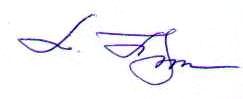 //